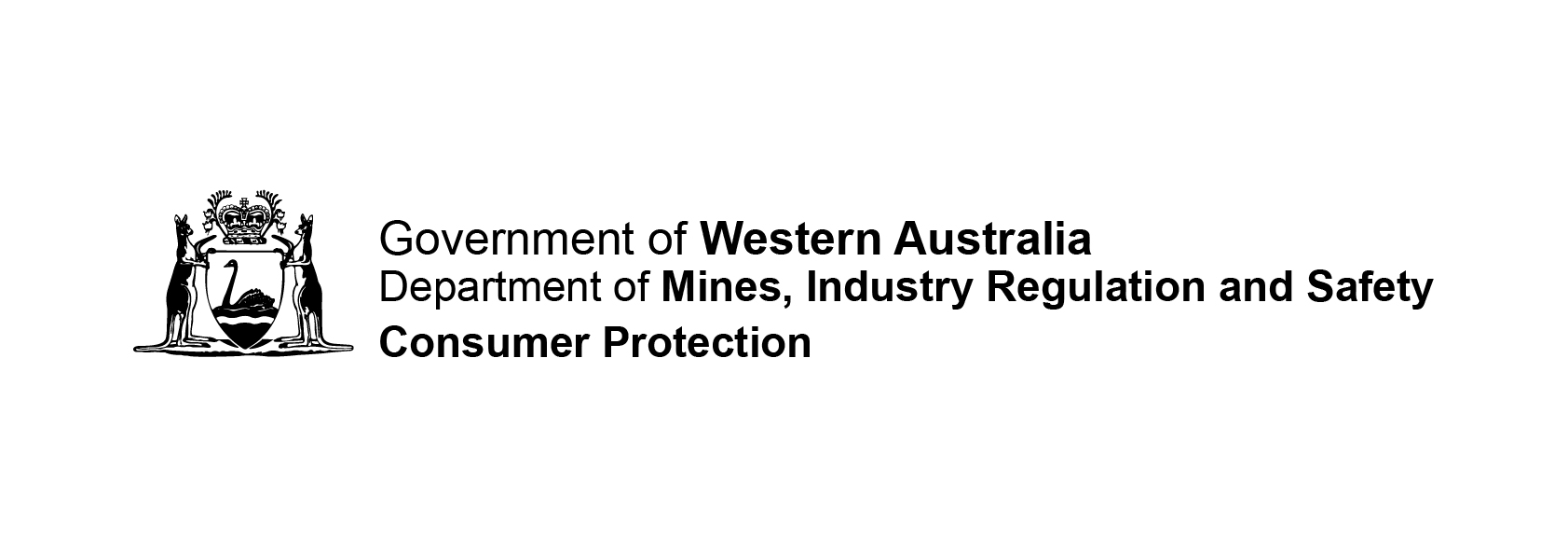 INFOSTMTINFOSTMTINFOSTMTInformation statementInformation statementInformation statementInformation statementInformation statementInformation statementInformation statementInformation statementInformation statementInformation statementInformation statementInformation statementInformation statementInformation statementInformation statementAssociations Incorporation Act 2015 s 156 Associations Incorporation Regulations 2016 r 15Associations Incorporation Act 2015 s 156 Associations Incorporation Regulations 2016 r 15Associations Incorporation Act 2015 s 156 Associations Incorporation Regulations 2016 r 15Associations Incorporation Act 2015 s 156 Associations Incorporation Regulations 2016 r 15Associations Incorporation Act 2015 s 156 Associations Incorporation Regulations 2016 r 15Associations Incorporation Act 2015 s 156 Associations Incorporation Regulations 2016 r 15Associations Incorporation Act 2015 s 156 Associations Incorporation Regulations 2016 r 15Associations Incorporation Act 2015 s 156 Associations Incorporation Regulations 2016 r 15Associations Incorporation Act 2015 s 156 Associations Incorporation Regulations 2016 r 15Associations Incorporation Act 2015 s 156 Associations Incorporation Regulations 2016 r 15Associations Incorporation Act 2015 s 156 Associations Incorporation Regulations 2016 r 15Associations Incorporation Act 2015 s 156 Associations Incorporation Regulations 2016 r 15Associations Incorporation Act 2015 s 156 Associations Incorporation Regulations 2016 r 15Associations Incorporation Act 2015 s 156 Associations Incorporation Regulations 2016 r 15Associations Incorporation Act 2015 s 156 Associations Incorporation Regulations 2016 r 15PurposeAssociations incorporated under the Associations Incorporation Act 2015 (the Act) use this application form to provide required information to the Commissioner for Consumer Protection in accordance with the Act and the Associations Incorporation Regulations 2016.InstructionsType directly into this form electronically before printing and signing it or hand print neatly using an ink pen in block letters. Tick  where appropriate and complete all sections of the form.PurposeAssociations incorporated under the Associations Incorporation Act 2015 (the Act) use this application form to provide required information to the Commissioner for Consumer Protection in accordance with the Act and the Associations Incorporation Regulations 2016.InstructionsType directly into this form electronically before printing and signing it or hand print neatly using an ink pen in block letters. Tick  where appropriate and complete all sections of the form.PurposeAssociations incorporated under the Associations Incorporation Act 2015 (the Act) use this application form to provide required information to the Commissioner for Consumer Protection in accordance with the Act and the Associations Incorporation Regulations 2016.InstructionsType directly into this form electronically before printing and signing it or hand print neatly using an ink pen in block letters. Tick  where appropriate and complete all sections of the form.PurposeAssociations incorporated under the Associations Incorporation Act 2015 (the Act) use this application form to provide required information to the Commissioner for Consumer Protection in accordance with the Act and the Associations Incorporation Regulations 2016.InstructionsType directly into this form electronically before printing and signing it or hand print neatly using an ink pen in block letters. Tick  where appropriate and complete all sections of the form.PurposeAssociations incorporated under the Associations Incorporation Act 2015 (the Act) use this application form to provide required information to the Commissioner for Consumer Protection in accordance with the Act and the Associations Incorporation Regulations 2016.InstructionsType directly into this form electronically before printing and signing it or hand print neatly using an ink pen in block letters. Tick  where appropriate and complete all sections of the form.PurposeAssociations incorporated under the Associations Incorporation Act 2015 (the Act) use this application form to provide required information to the Commissioner for Consumer Protection in accordance with the Act and the Associations Incorporation Regulations 2016.InstructionsType directly into this form electronically before printing and signing it or hand print neatly using an ink pen in block letters. Tick  where appropriate and complete all sections of the form.PurposeAssociations incorporated under the Associations Incorporation Act 2015 (the Act) use this application form to provide required information to the Commissioner for Consumer Protection in accordance with the Act and the Associations Incorporation Regulations 2016.InstructionsType directly into this form electronically before printing and signing it or hand print neatly using an ink pen in block letters. Tick  where appropriate and complete all sections of the form.PurposeAssociations incorporated under the Associations Incorporation Act 2015 (the Act) use this application form to provide required information to the Commissioner for Consumer Protection in accordance with the Act and the Associations Incorporation Regulations 2016.InstructionsType directly into this form electronically before printing and signing it or hand print neatly using an ink pen in block letters. Tick  where appropriate and complete all sections of the form.OFFICE USE ONLYOFFICE USE ONLYOFFICE USE ONLYOFFICE USE ONLYOFFICE USE ONLYOFFICE USE ONLYPurposeAssociations incorporated under the Associations Incorporation Act 2015 (the Act) use this application form to provide required information to the Commissioner for Consumer Protection in accordance with the Act and the Associations Incorporation Regulations 2016.InstructionsType directly into this form electronically before printing and signing it or hand print neatly using an ink pen in block letters. Tick  where appropriate and complete all sections of the form.PurposeAssociations incorporated under the Associations Incorporation Act 2015 (the Act) use this application form to provide required information to the Commissioner for Consumer Protection in accordance with the Act and the Associations Incorporation Regulations 2016.InstructionsType directly into this form electronically before printing and signing it or hand print neatly using an ink pen in block letters. Tick  where appropriate and complete all sections of the form.PurposeAssociations incorporated under the Associations Incorporation Act 2015 (the Act) use this application form to provide required information to the Commissioner for Consumer Protection in accordance with the Act and the Associations Incorporation Regulations 2016.InstructionsType directly into this form electronically before printing and signing it or hand print neatly using an ink pen in block letters. Tick  where appropriate and complete all sections of the form.PurposeAssociations incorporated under the Associations Incorporation Act 2015 (the Act) use this application form to provide required information to the Commissioner for Consumer Protection in accordance with the Act and the Associations Incorporation Regulations 2016.InstructionsType directly into this form electronically before printing and signing it or hand print neatly using an ink pen in block letters. Tick  where appropriate and complete all sections of the form.PurposeAssociations incorporated under the Associations Incorporation Act 2015 (the Act) use this application form to provide required information to the Commissioner for Consumer Protection in accordance with the Act and the Associations Incorporation Regulations 2016.InstructionsType directly into this form electronically before printing and signing it or hand print neatly using an ink pen in block letters. Tick  where appropriate and complete all sections of the form.PurposeAssociations incorporated under the Associations Incorporation Act 2015 (the Act) use this application form to provide required information to the Commissioner for Consumer Protection in accordance with the Act and the Associations Incorporation Regulations 2016.InstructionsType directly into this form electronically before printing and signing it or hand print neatly using an ink pen in block letters. Tick  where appropriate and complete all sections of the form.PurposeAssociations incorporated under the Associations Incorporation Act 2015 (the Act) use this application form to provide required information to the Commissioner for Consumer Protection in accordance with the Act and the Associations Incorporation Regulations 2016.InstructionsType directly into this form electronically before printing and signing it or hand print neatly using an ink pen in block letters. Tick  where appropriate and complete all sections of the form.PurposeAssociations incorporated under the Associations Incorporation Act 2015 (the Act) use this application form to provide required information to the Commissioner for Consumer Protection in accordance with the Act and the Associations Incorporation Regulations 2016.InstructionsType directly into this form electronically before printing and signing it or hand print neatly using an ink pen in block letters. Tick  where appropriate and complete all sections of the form.SECTION A:  INCORPORATED ASSOCIATION PARTICULARSSECTION A:  INCORPORATED ASSOCIATION PARTICULARSSECTION A:  INCORPORATED ASSOCIATION PARTICULARSSECTION A:  INCORPORATED ASSOCIATION PARTICULARSSECTION A:  INCORPORATED ASSOCIATION PARTICULARSSECTION A:  INCORPORATED ASSOCIATION PARTICULARSSECTION A:  INCORPORATED ASSOCIATION PARTICULARSSECTION A:  INCORPORATED ASSOCIATION PARTICULARSSECTION A:  INCORPORATED ASSOCIATION PARTICULARSSECTION A:  INCORPORATED ASSOCIATION PARTICULARSSECTION A:  INCORPORATED ASSOCIATION PARTICULARSSECTION A:  INCORPORATED ASSOCIATION PARTICULARSSECTION A:  INCORPORATED ASSOCIATION PARTICULARSSECTION A:  INCORPORATED ASSOCIATION PARTICULARSSECTION A:  INCORPORATED ASSOCIATION PARTICULARSDayDayDayMonthYearThis information statement is for the association's financial year ending:This information statement is for the association's financial year ending:This information statement is for the association's financial year ending:This information statement is for the association's financial year ending:This information statement is for the association's financial year ending:This information statement is for the association's financial year ending:This information statement is for the association's financial year ending:This information statement is for the association's financial year ending:This information statement is for the association's financial year ending:This information statement is for the association's financial year ending:What is the name of the incorporated association?The association’s name as shown on the certificate of incorporation.What is the name of the incorporated association?The association’s name as shown on the certificate of incorporation.What is the name of the incorporated association?The association’s name as shown on the certificate of incorporation.What is the name of the incorporated association?The association’s name as shown on the certificate of incorporation.What is the name of the incorporated association?The association’s name as shown on the certificate of incorporation.What is the name of the incorporated association?The association’s name as shown on the certificate of incorporation.What is the name of the incorporated association?The association’s name as shown on the certificate of incorporation.What is the name of the incorporated association?The association’s name as shown on the certificate of incorporation.What is the name of the incorporated association?The association’s name as shown on the certificate of incorporation.What is the name of the incorporated association?The association’s name as shown on the certificate of incorporation.What is the name of the incorporated association?The association’s name as shown on the certificate of incorporation.What is the name of the incorporated association?The association’s name as shown on the certificate of incorporation.What is the name of the incorporated association?The association’s name as shown on the certificate of incorporation.What is the name of the incorporated association?The association’s name as shown on the certificate of incorporation.What is the name of the incorporated association?The association’s name as shown on the certificate of incorporation.What is the incorporated association’s registration number (IARN):  What is the incorporated association’s registration number (IARN):  What is the incorporated association’s registration number (IARN):  What is the incorporated association’s registration number (IARN):  What is the incorporated association’s registration number (IARN):  What is the incorporated association’s registration number (IARN):  What is the incorporated association’s registration number (IARN):  What is the incorporated association’s registration number (IARN):  What is the incorporated association’s registration number (IARN):  What is the incorporated association’s registration number (IARN):  What is the association’s current address?Provide the association’s email and the address you want the Department to use to send communication to. The email address should not be a personal email. What is the association’s current address?Provide the association’s email and the address you want the Department to use to send communication to. The email address should not be a personal email. What is the association’s current address?Provide the association’s email and the address you want the Department to use to send communication to. The email address should not be a personal email. What is the association’s current address?Provide the association’s email and the address you want the Department to use to send communication to. The email address should not be a personal email. What is the association’s current address?Provide the association’s email and the address you want the Department to use to send communication to. The email address should not be a personal email. What is the association’s current address?Provide the association’s email and the address you want the Department to use to send communication to. The email address should not be a personal email. What is the association’s current address?Provide the association’s email and the address you want the Department to use to send communication to. The email address should not be a personal email. What is the association’s current address?Provide the association’s email and the address you want the Department to use to send communication to. The email address should not be a personal email. What is the association’s current address?Provide the association’s email and the address you want the Department to use to send communication to. The email address should not be a personal email. What is the association’s current address?Provide the association’s email and the address you want the Department to use to send communication to. The email address should not be a personal email. What is the association’s current address?Provide the association’s email and the address you want the Department to use to send communication to. The email address should not be a personal email. What is the association’s current address?Provide the association’s email and the address you want the Department to use to send communication to. The email address should not be a personal email. What is the association’s current address?Provide the association’s email and the address you want the Department to use to send communication to. The email address should not be a personal email. What is the association’s current address?Provide the association’s email and the address you want the Department to use to send communication to. The email address should not be a personal email. What is the association’s current address?Provide the association’s email and the address you want the Department to use to send communication to. The email address should not be a personal email. StreetStreetStreetSuburbSuburbSuburbStateStateStatePostcodePostcodePostcodePostcodePostcodeEmailEmailWhat is the association’s current address for service?  The address for service is the address that you want the public to use to contact the association.  What is the association’s current address for service?  The address for service is the address that you want the public to use to contact the association.  What is the association’s current address for service?  The address for service is the address that you want the public to use to contact the association.  What is the association’s current address for service?  The address for service is the address that you want the public to use to contact the association.  What is the association’s current address for service?  The address for service is the address that you want the public to use to contact the association.  What is the association’s current address for service?  The address for service is the address that you want the public to use to contact the association.  What is the association’s current address for service?  The address for service is the address that you want the public to use to contact the association.  What is the association’s current address for service?  The address for service is the address that you want the public to use to contact the association.  What is the association’s current address for service?  The address for service is the address that you want the public to use to contact the association.  What is the association’s current address for service?  The address for service is the address that you want the public to use to contact the association.  What is the association’s current address for service?  The address for service is the address that you want the public to use to contact the association.  What is the association’s current address for service?  The address for service is the address that you want the public to use to contact the association.  What is the association’s current address for service?  The address for service is the address that you want the public to use to contact the association.  What is the association’s current address for service?  The address for service is the address that you want the public to use to contact the association.  What is the association’s current address for service?  The address for service is the address that you want the public to use to contact the association.    Tick if the same as the new association’s address.  Tick if the same as the new association’s address.  Tick if the same as the new association’s address.  Tick if the same as the new association’s address.  Tick if the same as the new association’s address.  Tick if the same as the new association’s address.  Tick if the same as the new association’s address.  Tick if the same as the new association’s address.  Tick if the same as the new association’s address.  Tick if the same as the new association’s address.  Tick if the same as the new association’s address.  Tick if the same as the new association’s address.  Tick if the same as the new association’s address.  Tick if the same as the new association’s address.  Tick if the same as the new association’s address.StreetStreetStreetSuburbSuburbSuburbStateStateStatePostcodePostcodePostcodePostcodePostcodeWhich category best describes the association’s main objects or purpose?Which category best describes the association’s main objects or purpose?Which category best describes the association’s main objects or purpose?Which category best describes the association’s main objects or purpose?Which category best describes the association’s main objects or purpose?Which category best describes the association’s main objects or purpose?Which category best describes the association’s main objects or purpose?Which category best describes the association’s main objects or purpose?Which category best describes the association’s main objects or purpose?Which category best describes the association’s main objects or purpose?Which category best describes the association’s main objects or purpose?Which category best describes the association’s main objects or purpose?Which category best describes the association’s main objects or purpose?Which category best describes the association’s main objects or purpose?Which category best describes the association’s main objects or purpose?Religious activitiesReligious activitiesReligious activitiesEnvironmental conservationEnvironmental conservationEnvironmental conservationEnvironmental conservationEnvironmental conservationEnvironmental conservationEnvironmental conservationEnvironmental conservationEducational activitiesEducational activitiesEducational activitiesHistorical or cultural preservationHistorical or cultural preservationHistorical or cultural preservationHistorical or cultural preservationHistorical or cultural preservationHistorical or cultural preservationHistorical or cultural preservationHistorical or cultural preservationCharitable or benevolent activitiesCharitable or benevolent activitiesCharitable or benevolent activitiesPromotion of the interests of a local communityPromotion of the interests of a local communityPromotion of the interests of a local communityPromotion of the interests of a local communityPromotion of the interests of a local communityPromotion of the interests of a local communityPromotion of the interests of a local communityPromotion of the interests of a local communityCulture and the ArtsCulture and the ArtsCulture and the ArtsEstablishing, carrying on or improving a community centreEstablishing, carrying on or improving a community centreEstablishing, carrying on or improving a community centreEstablishing, carrying on or improving a community centreEstablishing, carrying on or improving a community centreEstablishing, carrying on or improving a community centreEstablishing, carrying on or improving a community centreEstablishing, carrying on or improving a community centreSport, recreation or social club activitySport, recreation or social club activitySport, recreation or social club activityPromotion of interests for a trade or industryPromotion of interests for a trade or industryPromotion of interests for a trade or industryPromotion of interests for a trade or industryPromotion of interests for a trade or industryPromotion of interests for a trade or industryPromotion of interests for a trade or industryPromotion of interests for a trade or industryPolitical activitiesPolitical activitiesPolitical activitiesPromotion of students and staff interestsPromotion of students and staff interestsPromotion of students and staff interestsPromotion of students and staff interestsPromotion of students and staff interestsPromotion of students and staff interestsPromotion of students and staff interestsPromotion of students and staff interestsProviding medical treatmentProviding medical treatmentProviding medical treatmentPromoting the interests of persons suffering from a  physical, mental or intellectual disability or conditionPromoting the interests of persons suffering from a  physical, mental or intellectual disability or conditionPromoting the interests of persons suffering from a  physical, mental or intellectual disability or conditionPromoting the interests of persons suffering from a  physical, mental or intellectual disability or conditionPromoting the interests of persons suffering from a  physical, mental or intellectual disability or conditionPromoting the interests of persons suffering from a  physical, mental or intellectual disability or conditionPromoting the interests of persons suffering from a  physical, mental or intellectual disability or conditionPromoting the interests of persons suffering from a  physical, mental or intellectual disability or conditionOther – Describe in the space below. Other – Describe in the space below. Other – Describe in the space below. Other – Describe in the space below. Other – Describe in the space below. Other – Describe in the space below. Other – Describe in the space below. Other – Describe in the space below. Other – Describe in the space below. Other – Describe in the space below. Other – Describe in the space below. Other – Describe in the space below. Other – Describe in the space below. Other – Describe in the space below. SECTION B:  REPORTING AND REGULATORY OBLIGATIONSSECTION B:  REPORTING AND REGULATORY OBLIGATIONSSECTION B:  REPORTING AND REGULATORY OBLIGATIONSSECTION B:  REPORTING AND REGULATORY OBLIGATIONSSECTION B:  REPORTING AND REGULATORY OBLIGATIONSSECTION B:  REPORTING AND REGULATORY OBLIGATIONSSECTION B:  REPORTING AND REGULATORY OBLIGATIONSSECTION B:  REPORTING AND REGULATORY OBLIGATIONSSECTION B:  REPORTING AND REGULATORY OBLIGATIONSSECTION B:  REPORTING AND REGULATORY OBLIGATIONSSECTION B:  REPORTING AND REGULATORY OBLIGATIONSSECTION B:  REPORTING AND REGULATORY OBLIGATIONSSECTION B:  REPORTING AND REGULATORY OBLIGATIONSSECTION B:  REPORTING AND REGULATORY OBLIGATIONSSECTION B:  REPORTING AND REGULATORY OBLIGATIONSDoes the association currently have at least six voting members? Does the association currently have at least six voting members? Does the association currently have at least six voting members? Does the association currently have at least six voting members? Does the association currently have at least six voting members? Does the association currently have at least six voting members? Does the association currently have at least six voting members? Does the association currently have at least six voting members? Does the association currently have at least six voting members? Does the association currently have at least six voting members? Does the association currently have at least six voting members? Does the association currently have at least six voting members? Does the association currently have at least six voting members? Does the association currently have at least six voting members? Does the association currently have at least six voting members? YesYesYesNoNoNoNoNoNoNoNoDayDayDayMonthYearWhen did the association hold its last Annual General Meeting (AGM)?When did the association hold its last Annual General Meeting (AGM)?When did the association hold its last Annual General Meeting (AGM)?When did the association hold its last Annual General Meeting (AGM)?When did the association hold its last Annual General Meeting (AGM)?When did the association hold its last Annual General Meeting (AGM)?When did the association hold its last Annual General Meeting (AGM)?When did the association hold its last Annual General Meeting (AGM)?When did the association hold its last Annual General Meeting (AGM)?When did the association hold its last Annual General Meeting (AGM)?What was the association’s total revenue* for its last financial year?What was the association’s total revenue* for its last financial year?What was the association’s total revenue* for its last financial year?What was the association’s total revenue* for its last financial year?What was the association’s total revenue* for its last financial year?What was the association’s total revenue* for its last financial year?What was the association’s total revenue* for its last financial year?What was the association’s total revenue* for its last financial year?What was the association’s total revenue* for its last financial year?What was the association’s total revenue* for its last financial year?What was the association’s total revenue* for its last financial year?What was the association’s total revenue* for its last financial year?What was the association’s total revenue* for its last financial year?What was the association’s total revenue* for its last financial year?What was the association’s total revenue* for its last financial year?Note: Revenue is the total amount of money received or earned by the association in a financial year.Note: Revenue is the total amount of money received or earned by the association in a financial year.Note: Revenue is the total amount of money received or earned by the association in a financial year.Note: Revenue is the total amount of money received or earned by the association in a financial year.Note: Revenue is the total amount of money received or earned by the association in a financial year.Note: Revenue is the total amount of money received or earned by the association in a financial year.Note: Revenue is the total amount of money received or earned by the association in a financial year.Note: Revenue is the total amount of money received or earned by the association in a financial year.Note: Revenue is the total amount of money received or earned by the association in a financial year.Note: Revenue is the total amount of money received or earned by the association in a financial year.$$$$.00Is the association registered with the Australian Charities Not-for-profit Commission (ACNC)?Is the association registered with the Australian Charities Not-for-profit Commission (ACNC)?Is the association registered with the Australian Charities Not-for-profit Commission (ACNC)?Is the association registered with the Australian Charities Not-for-profit Commission (ACNC)?Is the association registered with the Australian Charities Not-for-profit Commission (ACNC)?Is the association registered with the Australian Charities Not-for-profit Commission (ACNC)?Is the association registered with the Australian Charities Not-for-profit Commission (ACNC)?Is the association registered with the Australian Charities Not-for-profit Commission (ACNC)?Is the association registered with the Australian Charities Not-for-profit Commission (ACNC)?Is the association registered with the Australian Charities Not-for-profit Commission (ACNC)?Is the association registered with the Australian Charities Not-for-profit Commission (ACNC)?Is the association registered with the Australian Charities Not-for-profit Commission (ACNC)?Is the association registered with the Australian Charities Not-for-profit Commission (ACNC)?Is the association registered with the Australian Charities Not-for-profit Commission (ACNC)?Is the association registered with the Australian Charities Not-for-profit Commission (ACNC)?YesYesYesNoNoNoNoNoNoNoNoSECTION C:  AUTHORISED PERSONS PARTICULARS & DECLARATIONSECTION C:  AUTHORISED PERSONS PARTICULARS & DECLARATIONSECTION C:  AUTHORISED PERSONS PARTICULARS & DECLARATIONSECTION C:  AUTHORISED PERSONS PARTICULARS & DECLARATIONSECTION C:  AUTHORISED PERSONS PARTICULARS & DECLARATIONSECTION C:  AUTHORISED PERSONS PARTICULARS & DECLARATIONSECTION C:  AUTHORISED PERSONS PARTICULARS & DECLARATIONSECTION C:  AUTHORISED PERSONS PARTICULARS & DECLARATIONSECTION C:  AUTHORISED PERSONS PARTICULARS & DECLARATIONSECTION C:  AUTHORISED PERSONS PARTICULARS & DECLARATIONSECTION C:  AUTHORISED PERSONS PARTICULARS & DECLARATIONSECTION C:  AUTHORISED PERSONS PARTICULARS & DECLARATIONSECTION C:  AUTHORISED PERSONS PARTICULARS & DECLARATIONSECTION C:  AUTHORISED PERSONS PARTICULARS & DECLARATIONSECTION C:  AUTHORISED PERSONS PARTICULARS & DECLARATIONProvide the name and particulars of the person making this application:Any correspondence about this application will be sent to this person.Provide the name and particulars of the person making this application:Any correspondence about this application will be sent to this person.Provide the name and particulars of the person making this application:Any correspondence about this application will be sent to this person.Provide the name and particulars of the person making this application:Any correspondence about this application will be sent to this person.Provide the name and particulars of the person making this application:Any correspondence about this application will be sent to this person.Provide the name and particulars of the person making this application:Any correspondence about this application will be sent to this person.Provide the name and particulars of the person making this application:Any correspondence about this application will be sent to this person.Provide the name and particulars of the person making this application:Any correspondence about this application will be sent to this person.Provide the name and particulars of the person making this application:Any correspondence about this application will be sent to this person.Provide the name and particulars of the person making this application:Any correspondence about this application will be sent to this person.Provide the name and particulars of the person making this application:Any correspondence about this application will be sent to this person.Provide the name and particulars of the person making this application:Any correspondence about this application will be sent to this person.Provide the name and particulars of the person making this application:Any correspondence about this application will be sent to this person.Provide the name and particulars of the person making this application:Any correspondence about this application will be sent to this person.Provide the name and particulars of the person making this application:Any correspondence about this application will be sent to this person.I certify that:I am a duly elected committee member of the association or authorised by a committee member on behalf of the association to submit this statement under the Act; the information contained within this statement is true and correct; and I acknowledge that it is an offence under section 177 of the Act to make a false and misleading declaration in relation to this application.I certify that:I am a duly elected committee member of the association or authorised by a committee member on behalf of the association to submit this statement under the Act; the information contained within this statement is true and correct; and I acknowledge that it is an offence under section 177 of the Act to make a false and misleading declaration in relation to this application.I certify that:I am a duly elected committee member of the association or authorised by a committee member on behalf of the association to submit this statement under the Act; the information contained within this statement is true and correct; and I acknowledge that it is an offence under section 177 of the Act to make a false and misleading declaration in relation to this application.I certify that:I am a duly elected committee member of the association or authorised by a committee member on behalf of the association to submit this statement under the Act; the information contained within this statement is true and correct; and I acknowledge that it is an offence under section 177 of the Act to make a false and misleading declaration in relation to this application.I certify that:I am a duly elected committee member of the association or authorised by a committee member on behalf of the association to submit this statement under the Act; the information contained within this statement is true and correct; and I acknowledge that it is an offence under section 177 of the Act to make a false and misleading declaration in relation to this application.I certify that:I am a duly elected committee member of the association or authorised by a committee member on behalf of the association to submit this statement under the Act; the information contained within this statement is true and correct; and I acknowledge that it is an offence under section 177 of the Act to make a false and misleading declaration in relation to this application.I certify that:I am a duly elected committee member of the association or authorised by a committee member on behalf of the association to submit this statement under the Act; the information contained within this statement is true and correct; and I acknowledge that it is an offence under section 177 of the Act to make a false and misleading declaration in relation to this application.I certify that:I am a duly elected committee member of the association or authorised by a committee member on behalf of the association to submit this statement under the Act; the information contained within this statement is true and correct; and I acknowledge that it is an offence under section 177 of the Act to make a false and misleading declaration in relation to this application.I certify that:I am a duly elected committee member of the association or authorised by a committee member on behalf of the association to submit this statement under the Act; the information contained within this statement is true and correct; and I acknowledge that it is an offence under section 177 of the Act to make a false and misleading declaration in relation to this application.I certify that:I am a duly elected committee member of the association or authorised by a committee member on behalf of the association to submit this statement under the Act; the information contained within this statement is true and correct; and I acknowledge that it is an offence under section 177 of the Act to make a false and misleading declaration in relation to this application.I certify that:I am a duly elected committee member of the association or authorised by a committee member on behalf of the association to submit this statement under the Act; the information contained within this statement is true and correct; and I acknowledge that it is an offence under section 177 of the Act to make a false and misleading declaration in relation to this application.I certify that:I am a duly elected committee member of the association or authorised by a committee member on behalf of the association to submit this statement under the Act; the information contained within this statement is true and correct; and I acknowledge that it is an offence under section 177 of the Act to make a false and misleading declaration in relation to this application.I certify that:I am a duly elected committee member of the association or authorised by a committee member on behalf of the association to submit this statement under the Act; the information contained within this statement is true and correct; and I acknowledge that it is an offence under section 177 of the Act to make a false and misleading declaration in relation to this application.I certify that:I am a duly elected committee member of the association or authorised by a committee member on behalf of the association to submit this statement under the Act; the information contained within this statement is true and correct; and I acknowledge that it is an offence under section 177 of the Act to make a false and misleading declaration in relation to this application.I certify that:I am a duly elected committee member of the association or authorised by a committee member on behalf of the association to submit this statement under the Act; the information contained within this statement is true and correct; and I acknowledge that it is an offence under section 177 of the Act to make a false and misleading declaration in relation to this application.SignedSignedSignedDateDateDateDateDateTitleTitleTitle Mr    Mrs    Ms    Miss    Other  ______________________________________ Mr    Mrs    Ms    Miss    Other  ______________________________________ Mr    Mrs    Ms    Miss    Other  ______________________________________ Mr    Mrs    Ms    Miss    Other  ______________________________________ Mr    Mrs    Ms    Miss    Other  ______________________________________ Mr    Mrs    Ms    Miss    Other  ______________________________________ Mr    Mrs    Ms    Miss    Other  ______________________________________ Mr    Mrs    Ms    Miss    Other  ______________________________________ Mr    Mrs    Ms    Miss    Other  ______________________________________ Mr    Mrs    Ms    Miss    Other  ______________________________________ Mr    Mrs    Ms    Miss    Other  ______________________________________ Mr    Mrs    Ms    Miss    Other  ______________________________________NameNameNameSurnameSurnameSurnameSurnameSurnameStreet or POStreet or POStreet or POSuburbSuburbSuburbStateStateStatePostcodePostcodePostcodePostcodePostcodeTelephoneTelephoneTelephoneMobileMobileMobileMobileMobileEmailEmailIMPORTANT: Before you submit this form, check that you have provided true and correct information.  IMPORTANT: Before you submit this form, check that you have provided true and correct information.  IMPORTANT: Before you submit this form, check that you have provided true and correct information.  IMPORTANT: Before you submit this form, check that you have provided true and correct information.  IMPORTANT: Before you submit this form, check that you have provided true and correct information.  IMPORTANT: Before you submit this form, check that you have provided true and correct information.  IMPORTANT: Before you submit this form, check that you have provided true and correct information.  IMPORTANT: Before you submit this form, check that you have provided true and correct information.  IMPORTANT: Before you submit this form, check that you have provided true and correct information.  IMPORTANT: Before you submit this form, check that you have provided true and correct information.  IMPORTANT: Before you submit this form, check that you have provided true and correct information.  IMPORTANT: Before you submit this form, check that you have provided true and correct information.  IMPORTANT: Before you submit this form, check that you have provided true and correct information.  IMPORTANT: Before you submit this form, check that you have provided true and correct information.  IMPORTANT: Before you submit this form, check that you have provided true and correct information.  Privacy Statement – please read.  The Department of Mines, Industry Regulation and Safety, Consumer Protection Division is collecting and holding information supplied for the purposes of the Act.  In accordance with this legislation, a copy of this form and the information it contains will be available for purchase by the public upon payment of a prescribed fee.Privacy Statement – please read.  The Department of Mines, Industry Regulation and Safety, Consumer Protection Division is collecting and holding information supplied for the purposes of the Act.  In accordance with this legislation, a copy of this form and the information it contains will be available for purchase by the public upon payment of a prescribed fee.Privacy Statement – please read.  The Department of Mines, Industry Regulation and Safety, Consumer Protection Division is collecting and holding information supplied for the purposes of the Act.  In accordance with this legislation, a copy of this form and the information it contains will be available for purchase by the public upon payment of a prescribed fee.Privacy Statement – please read.  The Department of Mines, Industry Regulation and Safety, Consumer Protection Division is collecting and holding information supplied for the purposes of the Act.  In accordance with this legislation, a copy of this form and the information it contains will be available for purchase by the public upon payment of a prescribed fee.Privacy Statement – please read.  The Department of Mines, Industry Regulation and Safety, Consumer Protection Division is collecting and holding information supplied for the purposes of the Act.  In accordance with this legislation, a copy of this form and the information it contains will be available for purchase by the public upon payment of a prescribed fee.Privacy Statement – please read.  The Department of Mines, Industry Regulation and Safety, Consumer Protection Division is collecting and holding information supplied for the purposes of the Act.  In accordance with this legislation, a copy of this form and the information it contains will be available for purchase by the public upon payment of a prescribed fee.Privacy Statement – please read.  The Department of Mines, Industry Regulation and Safety, Consumer Protection Division is collecting and holding information supplied for the purposes of the Act.  In accordance with this legislation, a copy of this form and the information it contains will be available for purchase by the public upon payment of a prescribed fee.Privacy Statement – please read.  The Department of Mines, Industry Regulation and Safety, Consumer Protection Division is collecting and holding information supplied for the purposes of the Act.  In accordance with this legislation, a copy of this form and the information it contains will be available for purchase by the public upon payment of a prescribed fee.Privacy Statement – please read.  The Department of Mines, Industry Regulation and Safety, Consumer Protection Division is collecting and holding information supplied for the purposes of the Act.  In accordance with this legislation, a copy of this form and the information it contains will be available for purchase by the public upon payment of a prescribed fee.Privacy Statement – please read.  The Department of Mines, Industry Regulation and Safety, Consumer Protection Division is collecting and holding information supplied for the purposes of the Act.  In accordance with this legislation, a copy of this form and the information it contains will be available for purchase by the public upon payment of a prescribed fee.Privacy Statement – please read.  The Department of Mines, Industry Regulation and Safety, Consumer Protection Division is collecting and holding information supplied for the purposes of the Act.  In accordance with this legislation, a copy of this form and the information it contains will be available for purchase by the public upon payment of a prescribed fee.Privacy Statement – please read.  The Department of Mines, Industry Regulation and Safety, Consumer Protection Division is collecting and holding information supplied for the purposes of the Act.  In accordance with this legislation, a copy of this form and the information it contains will be available for purchase by the public upon payment of a prescribed fee.Privacy Statement – please read.  The Department of Mines, Industry Regulation and Safety, Consumer Protection Division is collecting and holding information supplied for the purposes of the Act.  In accordance with this legislation, a copy of this form and the information it contains will be available for purchase by the public upon payment of a prescribed fee.Privacy Statement – please read.  The Department of Mines, Industry Regulation and Safety, Consumer Protection Division is collecting and holding information supplied for the purposes of the Act.  In accordance with this legislation, a copy of this form and the information it contains will be available for purchase by the public upon payment of a prescribed fee.Privacy Statement – please read.  The Department of Mines, Industry Regulation and Safety, Consumer Protection Division is collecting and holding information supplied for the purposes of the Act.  In accordance with this legislation, a copy of this form and the information it contains will be available for purchase by the public upon payment of a prescribed fee.LODGING THE APPLICATION FORMLODGING THE APPLICATION FORMLODGING THE APPLICATION FORMLODGING THE APPLICATION FORMLODGING THE APPLICATION FORMLODGING THE APPLICATION FORMLODGING THE APPLICATION FORMLODGING THE APPLICATION FORMLODGING THE APPLICATION FORMLODGING THE APPLICATION FORMLODGING THE APPLICATION FORMLODGING THE APPLICATION FORMLODGING THE APPLICATION FORMLODGING THE APPLICATION FORMLODGING THE APPLICATION FORMMake a copy of this application (including attachments) for your own records.Make a copy of this application (including attachments) for your own records.Make a copy of this application (including attachments) for your own records.Make a copy of this application (including attachments) for your own records.Make a copy of this application (including attachments) for your own records.Make a copy of this application (including attachments) for your own records.Make a copy of this application (including attachments) for your own records.Make a copy of this application (including attachments) for your own records.Make a copy of this application (including attachments) for your own records.Make a copy of this application (including attachments) for your own records.Make a copy of this application (including attachments) for your own records.Make a copy of this application (including attachments) for your own records.Make a copy of this application (including attachments) for your own records.Make a copy of this application (including attachments) for your own records.Make a copy of this application (including attachments) for your own records.By post:Department of Mines, Industry Regulation and SafetyConsumer Protection DivisionAssociations and Charities BranchLocked Bag 14CLOISTERS SQUARE  WA  6850By post:Department of Mines, Industry Regulation and SafetyConsumer Protection DivisionAssociations and Charities BranchLocked Bag 14CLOISTERS SQUARE  WA  6850By post:Department of Mines, Industry Regulation and SafetyConsumer Protection DivisionAssociations and Charities BranchLocked Bag 14CLOISTERS SQUARE  WA  6850By post:Department of Mines, Industry Regulation and SafetyConsumer Protection DivisionAssociations and Charities BranchLocked Bag 14CLOISTERS SQUARE  WA  6850By post:Department of Mines, Industry Regulation and SafetyConsumer Protection DivisionAssociations and Charities BranchLocked Bag 14CLOISTERS SQUARE  WA  6850In person:  (8.30 am to 5.00pm weekdays)Department of Mines, Industry Regulation and SafetyConsumer Protection DivisionLevel 2, Gordon Stephenson House140 William StreetPERTH In person:  (8.30 am to 5.00pm weekdays)Department of Mines, Industry Regulation and SafetyConsumer Protection DivisionLevel 2, Gordon Stephenson House140 William StreetPERTH In person:  (8.30 am to 5.00pm weekdays)Department of Mines, Industry Regulation and SafetyConsumer Protection DivisionLevel 2, Gordon Stephenson House140 William StreetPERTH In person:  (8.30 am to 5.00pm weekdays)Department of Mines, Industry Regulation and SafetyConsumer Protection DivisionLevel 2, Gordon Stephenson House140 William StreetPERTH In person:  (8.30 am to 5.00pm weekdays)Department of Mines, Industry Regulation and SafetyConsumer Protection DivisionLevel 2, Gordon Stephenson House140 William StreetPERTH In person:  (8.30 am to 5.00pm weekdays)Department of Mines, Industry Regulation and SafetyConsumer Protection DivisionLevel 2, Gordon Stephenson House140 William StreetPERTH In person:  (8.30 am to 5.00pm weekdays)Department of Mines, Industry Regulation and SafetyConsumer Protection DivisionLevel 2, Gordon Stephenson House140 William StreetPERTH In person:  (8.30 am to 5.00pm weekdays)Department of Mines, Industry Regulation and SafetyConsumer Protection DivisionLevel 2, Gordon Stephenson House140 William StreetPERTH In person:  (8.30 am to 5.00pm weekdays)Department of Mines, Industry Regulation and SafetyConsumer Protection DivisionLevel 2, Gordon Stephenson House140 William StreetPERTH In person:  (8.30 am to 5.00pm weekdays)Department of Mines, Industry Regulation and SafetyConsumer Protection DivisionLevel 2, Gordon Stephenson House140 William StreetPERTH For assistance call our information line on 1300 30 40 74 or (08) 6552 9300For assistance call our information line on 1300 30 40 74 or (08) 6552 9300For assistance call our information line on 1300 30 40 74 or (08) 6552 9300For assistance call our information line on 1300 30 40 74 or (08) 6552 9300For assistance call our information line on 1300 30 40 74 or (08) 6552 9300For assistance call our information line on 1300 30 40 74 or (08) 6552 9300For assistance call our information line on 1300 30 40 74 or (08) 6552 9300For assistance call our information line on 1300 30 40 74 or (08) 6552 9300For assistance call our information line on 1300 30 40 74 or (08) 6552 9300For assistance call our information line on 1300 30 40 74 or (08) 6552 9300For assistance call our information line on 1300 30 40 74 or (08) 6552 9300For assistance call our information line on 1300 30 40 74 or (08) 6552 9300For assistance call our information line on 1300 30 40 74 or (08) 6552 9300For assistance call our information line on 1300 30 40 74 or (08) 6552 9300For assistance call our information line on 1300 30 40 74 or (08) 6552 9300Email submissions cannot be accepted.  Our online portal AssociationsOnline can be used to submit this application electronically.  For more information please visit www.commerce.wa.gov.au/associationsonlineEmail submissions cannot be accepted.  Our online portal AssociationsOnline can be used to submit this application electronically.  For more information please visit www.commerce.wa.gov.au/associationsonlineEmail submissions cannot be accepted.  Our online portal AssociationsOnline can be used to submit this application electronically.  For more information please visit www.commerce.wa.gov.au/associationsonlineEmail submissions cannot be accepted.  Our online portal AssociationsOnline can be used to submit this application electronically.  For more information please visit www.commerce.wa.gov.au/associationsonlineEmail submissions cannot be accepted.  Our online portal AssociationsOnline can be used to submit this application electronically.  For more information please visit www.commerce.wa.gov.au/associationsonlineEmail submissions cannot be accepted.  Our online portal AssociationsOnline can be used to submit this application electronically.  For more information please visit www.commerce.wa.gov.au/associationsonlineEmail submissions cannot be accepted.  Our online portal AssociationsOnline can be used to submit this application electronically.  For more information please visit www.commerce.wa.gov.au/associationsonlineEmail submissions cannot be accepted.  Our online portal AssociationsOnline can be used to submit this application electronically.  For more information please visit www.commerce.wa.gov.au/associationsonlineEmail submissions cannot be accepted.  Our online portal AssociationsOnline can be used to submit this application electronically.  For more information please visit www.commerce.wa.gov.au/associationsonlineEmail submissions cannot be accepted.  Our online portal AssociationsOnline can be used to submit this application electronically.  For more information please visit www.commerce.wa.gov.au/associationsonlineEmail submissions cannot be accepted.  Our online portal AssociationsOnline can be used to submit this application electronically.  For more information please visit www.commerce.wa.gov.au/associationsonlineEmail submissions cannot be accepted.  Our online portal AssociationsOnline can be used to submit this application electronically.  For more information please visit www.commerce.wa.gov.au/associationsonlineEmail submissions cannot be accepted.  Our online portal AssociationsOnline can be used to submit this application electronically.  For more information please visit www.commerce.wa.gov.au/associationsonlineEmail submissions cannot be accepted.  Our online portal AssociationsOnline can be used to submit this application electronically.  For more information please visit www.commerce.wa.gov.au/associationsonlineEmail submissions cannot be accepted.  Our online portal AssociationsOnline can be used to submit this application electronically.  For more information please visit www.commerce.wa.gov.au/associationsonline